TERME KAYMAKAMLIĞITERME ANADOLU İMAM HATİP LİSESİ MÜDÜRLÜĞÜ2019-2023 STRATEJİK PLANI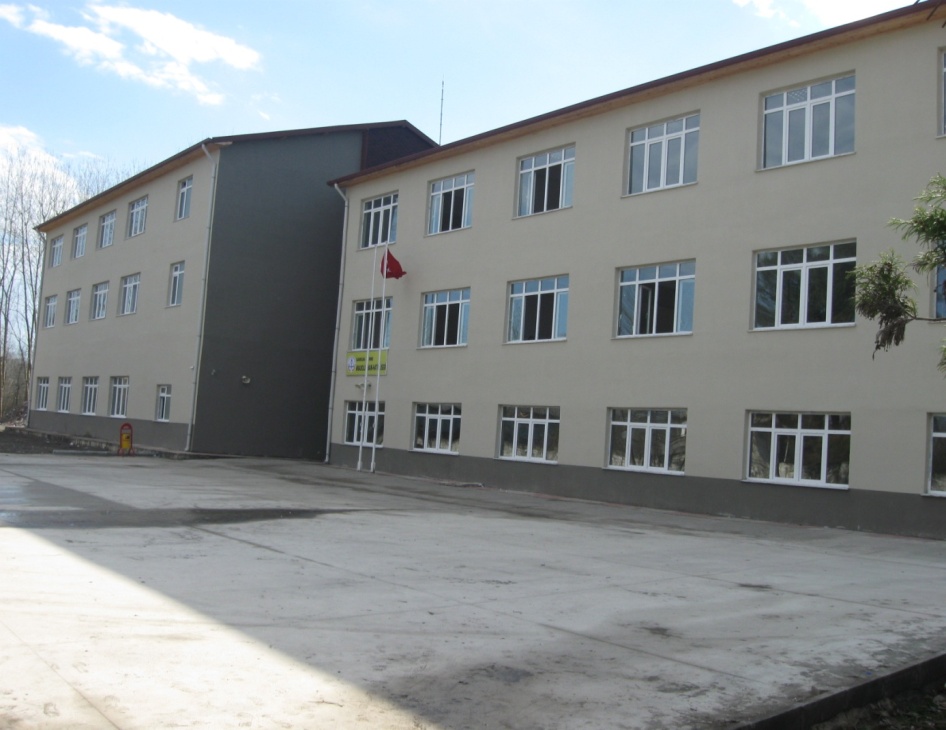 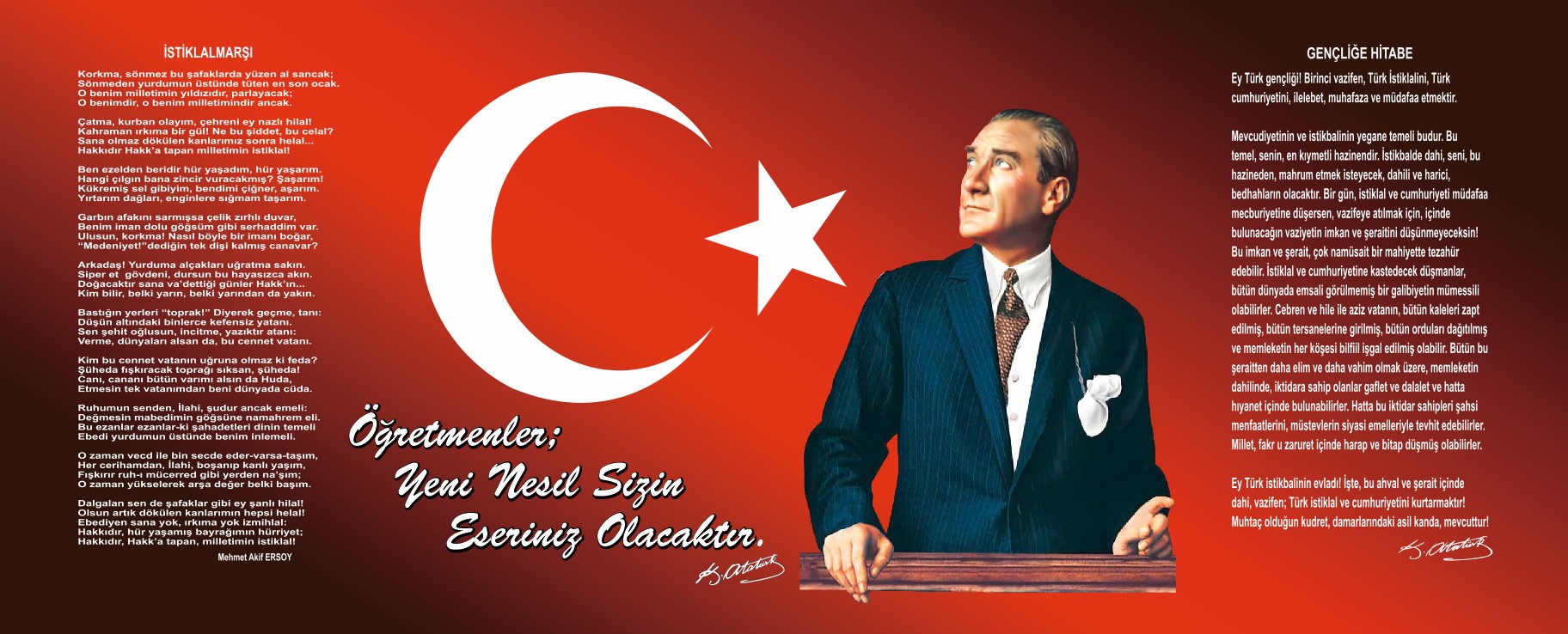 Sunuş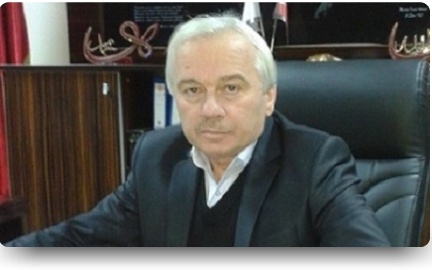             Nereye, nasıl ne kadar zamanda ulaşabileceğini bilmek; 21. Yüzyılda bilgi çağında medeni toplumlar arasında yer alabilmenin en önemli şartıdır. Bütün sosyal sistemler, varlıklarını etkin bir şekilde sürdürmek için kendilerini yenilemek ve değişen şartlara uyum sağlamak zorundadırlar.             Eğitim sisteminin de kendini yenilemesi, dünyadaki değişime ve gelişmelere paralel olarak en önemli altyapısını oluşturan okulların yeniden yapılandırılmasın, ülkenin kalkınmasını sağlayacak eğitilmiş din adamı gücünü yetiştirmek bakımından büyük önem taşımaktadır. Terme Anadolu İmam Hatip Lisesi olarak: stratejik palan ile okulumuzun planlı gelişiminin yanında, sistemli bir yaklaşımla öğrencilere; çok yönlü, soyut, eleştirel, üretici, bağımsız düşünme, problem çözme ve iletişim becerileri kazandırarak kendilerini kanıtlamaları amaçlanmaktadır. Stratejik planımızda eğitimimizde yükselen değerler olan; öğrenci merkezli eğitim anlayışı, istenilen nitelikteki öğrenci çıktısına ulaşma, sürekli ve planlı gelişimle okulumuzdaki anlayış ve işleyişin değişmesi hedeflenmiştir. Bu süreçte kaynağını Toplam Kalite Yönetiminden alan paylaşımcı, etkili bir yönetim anlayışı ile sürekli bir işbirliğine dayalı ekip çalışmasının okul kültürüne yerleşmesi gerekmektedir. Bu da öğrencilere ‘ÖĞRENMEYİ ÖĞRETEN’ eğitimde kalitenin vazgeçilmez şartı ve sınıfın lideri olan öğretmenlerle okuldaki öğrenmeyi etkili ve anlamlı kılan, işleri kolaylaştıran lider yöneticilerin çabalarıyla mümkün olabilecektir. Okulumuzu daha etkili, verimli ve sürdürülebilir bir yapılanma sürecine çekmek, asrımızın gerektirdiği donanıma sahip, her türlü bilgi ve düşüncenin gerçeğini “İkra(Oku) emrine uygun olarak sorgulayabilen öğrenciler yetiştirmek;  yine öğrencilerimize bilgi toplumunun gereği olan tüm davranışları kazandırmak yolunda Terme Anadolu İmam Hatip Lisesi Öğretmen öğrenci ve bütün personeline başarılar diliyorum.       Yakup AR                                                                                                                           Terme Anadolu İmam Hatip Lisesi MüdürüİçindekilerSunuş	3İçindekiler	4BÖLÜM I: GİRİŞ ve PLAN HAZIRLIK SÜRECİ	5BÖLÜM II: DURUM ANALİZİ	6Okulun Kısa Tanıtımı *	6Okulun Mevcut Durumu: Temel İstatistikler	7PAYDAŞ ANALİZİ	12GZFT (Güçlü, Zayıf, Fırsat, Tehdit) Analizi	14Gelişim ve Sorun Alanları	16BÖLÜM III: MİSYON, VİZYON VE TEMEL DEĞERLER	19MİSYONUMUZ *	19VİZYONUMUZ *	19TEMEL DEĞERLERİMİZ *	19BÖLÜM IV: AMAÇ, HEDEF VE EYLEMLER	21TEMA I: EĞİTİM VE ÖĞRETİME ERİŞİM	21TEMA II: EĞİTİM VE ÖĞRETİMDE KALİTENİN ARTIRILMASI	24TEMA III: KURUMSAL KAPASİTE	28V. BÖLÜM: MALİYETLENDİRME	32EKLER:	34BÖLÜM I: GİRİŞ ve PLAN HAZIRLIK SÜRECİ2019-2023 dönemi stratejik plan hazırlanması süreci Üst Kurul ve Stratejik Plan Ekibinin oluşturulması ile başlamıştır. Ekip tarafından oluşturulan çalışma takvimi kapsamında ilk aşamada durum analizi çalışmaları yapılmış ve durum analizi aşamasında paydaşlarımızın plan sürecine aktif katılımını sağlamak üzere paydaş anketi, toplantı ve görüşmeler yapılmıştır. Durum analizinin ardından geleceğe yönelim bölümüne geçilerek okulumuzun amaç, hedef, gösterge ve eylemleri belirlenmiştir. Çalışmaları yürüten ekip ve kurul bilgileri altta verilmiştir.Okulumuz 2019-2023 stratejik planının hazırlanma aşamasında, bir önceki dönem (2015-2019) stratejik olanda yer alan amaç ,hedef ve eylemlerin içerik ve uygulanabilirlikleri gözden geçirilmiş ve yeni planı ışık tutmuştur.STRATEJİK PLAN ÜST KURULUBÖLÜM II: DURUM ANALİZİDurum analizi bölümünde okulumuzun mevcut durumu ortaya konularak neredeyiz sorusuna yanıt bulunmaya çalışılmıştır. Bu kapsamda okulumuzun kısa tanıtımı, okul künyesi ve temel istatistikleri, paydaş analizi ve görüşleri ile okulumuzun Güçlü Zayıf Fırsat ve Tehditlerinin (GZFT) ele alındığı analize yer verilmiştir.Okulun Kısa Tanıtımı Okulumuz 1975-1976 eğitim öğretim yılında Çay Mahallesi Kocaman Caddesindeki binasında hizmete açılmıştır. İlk mezunlarını 1980-1981 yılında 22 öğrencisini mezun ederek verdi.Okulumuz halen Yalı Mahallesi Çamlık Caddesi No:157 de bulunan binasında eğitim öğretime devam etmektedir.Okulumuz bünyesinde 1 müdür, 1 müdür başyardımcısı,3 müdür yardımcısı ve 23 öğretmen bulunmaktadır. Okulumuzun derslik sayısı 13 olup okul binasında 50 kişilik toplantı salonu, kütüphane, kantin, fen bilimleri laboratuarı. Kuran okuma sınıfları, bayan mescidi bulunmaktadır. Ayrıca okul yerleşkesinde 160 öğrencinin barınabileceği pansiyon,320 kişilik konferans-gösteri salonu ve 450 kişinin aynı anda ibadet edebileceği uygulama camisi bulunmaktadır. Okulumuz derslikleri Fatih Projesi kapsamında etkileşimli tahtalarla donatılmıştır.2018-2019 Eğitim öğretim yılı öğrenci sayımız 317 öğrenci olup öğrencilerimizin tamamı erkek öğrencidir. Okulumuz sosyal kültürel yarışmalarda ilçemizi, ilimizi birçok kültürel-mesleki yarışmada temsil etmiştir.Bu kültürel yarışmalarda birincilik,ikincilik ödüllerine sahiptir.Okulun Mevcut Durumu: Temel İstatistiklerOkul KünyesiOkulumuzun temel girdilerine ilişkin bilgiler altta yer alan okul künyesine ilişkin tabloda yer almaktadır.Temel Bilgiler Tablosu- Okul Künyesi Çalışan BilgileriOkulumuzun çalışanlarına ilişkin bilgiler altta yer alan tabloda belirtilmiştir.Çalışan Bilgileri TablosuOkulumuz Bina ve Alanları	Okulumuzun binası ile açık ve kapalı alanlarına ilişkin temel bilgiler altta yer almaktadır.Okul Yerleşkesine İlişkin Bilgiler Sınıf ve Öğrenci Bilgileri	Okulumuzda yer alan sınıfların öğrenci sayıları alttaki tabloda verilmiştir.Donanım ve Teknolojik KaynaklarımızTeknolojik kaynaklar başta olmak üzere okulumuzda bulunan çalışır durumdaki donanım malzemesine ilişkin bilgiye alttaki tabloda yer verilmiştir.Teknolojik Kaynaklar TablosuGelir ve Gider BilgisiOkulumuzun genel bütçe ödenekleri, pansiyon bütcesi, okul aile birliği gelirleri ve diğer katkılarda dâhil olmak üzere gelir ve giderlerine ilişkin son iki yıl gerçekleşme bilgileri alttaki tabloda verilmiştir. PAYDAŞ ANALİZİKurumumuzun temel paydaşları öğrenci, veli ve öğretmen olmakla birlikte eğitimin dışsal etkisi nedeniyle okul çevresinde etkileşim içinde olunan geniş bir paydaş kitlesi bulunmaktadır. Paydaşlarımızın görüşleri anket, toplantı, dilek ve istek kutuları, elektronik ortamda iletilen önerilerde dâhil olmak üzere çeşitli yöntemlerle sürekli olarak alınmaktadır.Paydaş anketlerine ilişkin ortaya çıkan temel sonuçlara altta yer verilmiştir * : Terme Anadolu İmam Hatip Lisesi Müdürlüğü 2019–2023 Stratejik Plan hazırlıkları çerçevesinde, idarenin geleceğinin şekillendirilmesinde paydaşların katkılarının beklendiği bu çalışmada kurumun mevcut durumuna ve gelecekte öngördüklerine yönelik görüş ve değerlendirmeleri büyük önem taşımaktadır. Ankette yer alan sorular, paydaş analizinde yer alması öngörülen konu başlıklarını içerecek şekilde düzenlenmiştir.Öğrenci Anketi Sonuçları:Öğrencilerimizin % 40’ına yapılan 13 soruluk anketteki aşağıdaki soruya verilen yanıtlar grafikte gösterilmiştir.‘’Öğretmenlerimle ihtiyaç duyduğumda rahatlıkla görüşebilirim.’’Öğretmen Anketi Sonuçları:Öğretmenlerimizin tamamına yapılan 13 soruluk anketteki aşağıdaki soruya verilen yanıtlar grafikte gösterilmiştir.‘’Yöneticiler, okulun vizyonunu, stratejilerini, iyileştirmeye açık alanlarını vs. çalışanlarla paylaşır.’’Veli Anketi Sonuçları:Velilerimizin % 40’ına yapılan 13 soruluk anketteki aşağıdaki soruya verilen yanıtlar grafikte gösterilmiştir.‘’Bizi ilgilendiren okul duyurularını zamanında öğreniyorum.’’GZFT (Güçlü, Zayıf, Fırsat, Tehdit) Analizi *Okulumuzun temel istatistiklerinde verilen okul künyesi, çalışan bilgileri, bina bilgileri, teknolojik kaynak bilgileri ve gelir gider bilgileri ile paydaş anketleri sonucunda ortaya çıkan sorun ve gelişime açık alanlar iç ve dış faktör olarak değerlendirilerek GZFT tablosunda belirtilmiştir. Dolayısıyla olguyu belirten istatistikler ile algıyı ölçen anketlerden çıkan sonuçlar tek bir analizde birleştirilmiştir.Kurumun güçlü ve zayıf yönleri donanım, malzeme, çalışan, iş yapma becerisi, kurumsal iletişim gibi çok çeşitli alanlarda kendisinden kaynaklı olan güçlülükleri ve zayıflıkları ifade etmektedir ve ayrımda temel olarak okul müdürü/müdürlüğü kapsamından bakılarak iç faktör ve dış faktör ayrımı yapılmıştır. İçsel Faktörler Güçlü YönlerZayıf YönlerDışsal Faktörler FırsatlarTehditler Gelişim ve Sorun AlanlarıGelişim ve sorun alanları analizi ile GZFT analizi sonucunda ortaya çıkan sonuçların planın geleceğe yönelim bölümü ile ilişkilendirilmesi ve buradan hareketle hedef, gösterge ve eylemlerin belirlenmesi sağlanmaktadır. Gelişim ve sorun alanları ayrımında eğitim ve öğretim faaliyetlerine ilişkin üç temel tema olan Eğitime Erişim, Eğitimde Kalite ve kurumsal Kapasite kullanılmıştır. Eğitime erişim, öğrencinin eğitim faaliyetine erişmesi ve tamamlamasına ilişkin süreçleri; Eğitimde kalite, öğrencinin akademik başarısı, sosyal ve bilişsel gelişimi ve istihdamı da dâhil olmak üzere eğitim ve öğretim sürecinin hayata hazırlama evresini; Kurumsal kapasite ise kurumsal yapı, kurum kültürü, donanım, bina gibi eğitim ve öğretim sürecine destek mahiyetinde olan kapasiteyi belirtmektedir.Gelişim ve Sorun AlanlarımızBÖLÜM III: MİSYON, VİZYON VE TEMEL DEĞERLEROkul Müdürlüğümüzün Misyon, vizyon, temel ilke ve değerlerinin oluşturulması kapsamında öğretmenlerimiz, öğrencilerimiz, velilerimiz, çalışanlarımız ve diğer paydaşlarımızdan alınan görüşler, sonucunda stratejik plan hazırlama ekibi tarafından oluşturulan Misyon, Vizyon, Temel Değerler; Okulumuz üst kurulana sunulmuş ve üst kurul tarafından onaylanmıştır.MİSYONUMUZ Öğrencilerimizin zihninde insana, düşünceye, özgürlüğe, ahlaka ve kültürel mirasa saygıya dayanan bir din öğretimi anlayışının yayılmasına katkıda bulunmak.VİZYONUMUZ Kültürel mirası değerlendirebilen, yaşanan hayatı yorumlayabilen ve problemlere çözüm üretebilen bireyler yetiştirmek.TEMEL DEĞERLERİMİZ 1) Öğrenciler bütün çalışmalarımızın odak noktasıdır2) Odak noktamızdaki öğrencilerimizi milli ve manevi değerlerimize bağlı birer din adamı olarak yetiştirmek ana önceliğimizdir.3) Öğrencilerimizin öğrenmeyi öğrenmesi ilk önceliğimizdir.4) Hedefimiz,eğitimde teknolojiden en üst seviyede faydalanmak.5) Yenilik ve değişime açık olmak6) Kendimize güven ve sorumluluğumuzun bilincindeyiz.BÖLÜM IV: AMAÇ, HEDEF VE EYLEMLERTEMA I: EĞİTİM VE ÖĞRETİME ERİŞİMEğitim ve öğretime erişim okullaşma ve okul terki, devam ve devamsızlık, okula uyum ve oryantasyon, özel eğitime ihtiyaç duyan bireylerin eğitime erişimi, yabancı öğrencilerin eğitime erişimi ve hayatboyu öğrenme kapsamında yürütülen faaliyetlerin ele alındığı temadır.Stratejik Amaç 1: Kayıt bölgemizde yer alan çocukların okullaşma oranlarını artıran, öğrencilerin uyum ve devamsızlık sorunlarını gideren etkin bir yönetim yapısı kurulacaktır.  Stratejik Hedef 1.1.  Kayıt bölgemizde yer alan çocukların okullaşma oranları artırılacak ve öğrencilerin uyum ve devamsızlık sorunları da giderilecektir. Performans Göstergeleri EylemlerTEMA II: EĞİTİM VE ÖĞRETİMDE KALİTENİN ARTIRILMASIEğitim ve öğretimde kalitenin artırılması başlığı esas olarak eğitim ve öğretim faaliyetinin hayata hazırlama işlevinde yapılacak çalışmaları kapsamaktadır. Bu tema altında akademik başarı, sınav kaygıları, sınıfta kalma, ders başarıları ve kazanımları, disiplin sorunları, öğrencilerin bilimsel, sanatsal, kültürel ve sportif faaliyetleri ile istihdam ve meslek edindirmeye yönelik rehberlik ve diğer mesleki faaliyetler yer almaktadır. Stratejik Amaç 2: Öğrencilerimizin gelişmiş dünyaya uyum sağlayacak şekilde donanımlı bireyler olabilmesi için eğitim ve öğretimde kalite artırılacaktır.Stratejik Hedef 2.1.  Öğrenme kazanımlarını takip eden ve velileri de sürece dâhil eden bir yönetim anlayışı ile öğrencilerimizin akademik başarıları ve sosyal faaliyetlere etkin katılımı artırılacaktır.Performans GöstergeleriEylemlerStratejik Hedef 2.2.  Etkin bir rehberlik anlayışıyla, öğrencilerimizi ilgi ve becerileriyle orantılı bir şekilde üst öğrenime veya istihdama hazır hale getiren daha kaliteli bir kurum yapısına geçilecektir.  Performans GöstergeleriEylemlerTEMA III: KURUMSAL KAPASİTEStratejik Amaç 3: Eğitim ve öğretim faaliyetlerinin daha nitelikli olarak verilebilmesi için okulumuzun kurumsal kapasitesi güçlendirilecektir. Stratejik Hedef 3Performans GöstergeleriEylemlerV. BÖLÜM: MALİYETLENDİRME2019-2023 Stratejik Planı Faaliyet/Proje Maliyetlendirme TablosuVI. BÖLÜM: İZLEME VE DEĞERLENDİRMEOkulumuz Stratejik Planı izleme ve değerlendirme çalışmalarında 5 yıllık Stratejik Planın izlenmesi ve 1 yıllık gelişim planın izlenmesi olarak ikili bir ayrıma gidilecektir. Stratejik planın izlenmesinde 6 aylık dönemlerde izleme yapılacak denetim birimleri, il ve ilçe millî eğitim müdürlüğü ve Bakanlık denetim ve kontrollerine hazır halde tutulacaktır.Yıllık planın uygulanmasında yürütme ekipleri ve eylem sorumlularıyla aylık ilerleme toplantıları yapılacaktır. Toplantıda bir önceki ayda yapılanlar ve bir sonraki ayda yapılacaklar görüşülüp karara bağlanacaktır. EKLER: Öğretmen, öğrenci ve veli anket örnekleri klasör ekinde olup okullarınızda uygulanarak sonuçlarından paydaş analizi bölümü ve sorun alanlarının belirlenmesinde yararlanabilirsiniz.TERME ANADOLU İMAM HATİP LİSESİ MÜDÜRLÜĞÜ STRATEJİK PLANI (2019-2023) “ÖĞRETMEN GÖRÜŞ VE DEĞERLENDİRMELERİ” ANKET FORMU                                Terme Anadolu İmam Hatip Lisesi Müdürlüğü 2019–2023 Stratejik Plan hazırlıkları çerçevesinde, idarenin geleceğinin şekillendirilmesinde paydaşların katkılarının beklendiği bu çalışmada kurumun mevcut durumuna ve gelecekte öngördüklerine yönelik görüş ve değerlendirmeleri büyük önem taşımaktadır. Ankette yer alan sorular, paydaş analizinde yer alması öngörülen konu başlıklarını içerecek şekilde düzenlenmiştir. Bu anketin gerçekleştirilmesindeki amaç, kurumumuzun stratejik planı hazırlanırken sizlerin görüşleriyle sorunları, iyileştirmeye acık alanları tespit etmek ve çözüme yönelik stratejiler geliştirmektir. Emek ve katkılarınız için şimdiden teşekkür ederim.Yakup AR                                                                                Okul MüdürüTERME ANADOLU İMAM HATİP LİSESİ MÜDÜRLÜĞÜ STRATEJİK PLANI (2019-2023) “ÖĞRENCİ GÖRÜŞ VE DEĞERLENDİRMELERİ” ANKET FORMU                                Terme Anadolu İmam Hatip Lisesi Müdürlüğü 2019–2023 Stratejik Plan hazırlıkları çerçevesinde, idarenin geleceğinin şekillendirilmesinde paydaşların katkılarının beklendiği bu çalışmada kurumun mevcut durumuna ve gelecekte öngördüklerine yönelik görüş ve değerlendirmeleri büyük önem taşımaktadır. Ankette yer alan sorular, paydaş analizinde yer alması öngörülen konu başlıklarını içerecek şekilde düzenlenmiştir. Bu anketin gerçekleştirilmesindeki amaç, kurumumuzun stratejik planı hazırlanırken sizlerin görüşleriyle sorunları, iyileştirmeye acık alanları tespit etmek ve çözüme yönelik stratejiler geliştirmektir. Emek ve katkılarınız için şimdiden teşekkür ederim.                                                                                                  Yakup AR                                                                                Okul MüdürüTERME ANADOLU İMAM HATİP LİSESİ MÜDÜRLÜĞÜ STRATEJİK PLANI (2019-2023) “VELİ GÖRÜŞ VE DEĞERLENDİRMELERİ” ANKET FORMU                                Terme Anadolu İmam Hatip Lisesi Müdürlüğü 2019–2023 Stratejik Plan hazırlıkları çerçevesinde, idarenin geleceğinin şekillendirilmesinde paydaşların katkılarının beklendiği bu çalışmada kurumun mevcut durumuna ve gelecekte öngördüklerine yönelik görüş ve değerlendirmeleri büyük önem taşımaktadır. Ankette yer alan sorular, paydaş analizinde yer alması öngörülen konu başlıklarını içerecek şekilde düzenlenmiştir. Bu anketin gerçekleştirilmesindeki amaç, kurumumuzun stratejik planı hazırlanırken sizlerin görüşleriyle sorunları, iyileştirmeye acık alanları tespit etmek ve çözüme yönelik stratejiler geliştirmektir. Emek ve katkılarınız için şimdiden teşekkür ederim.                                                                                                Yakup AR                                                                                Okul Müdürü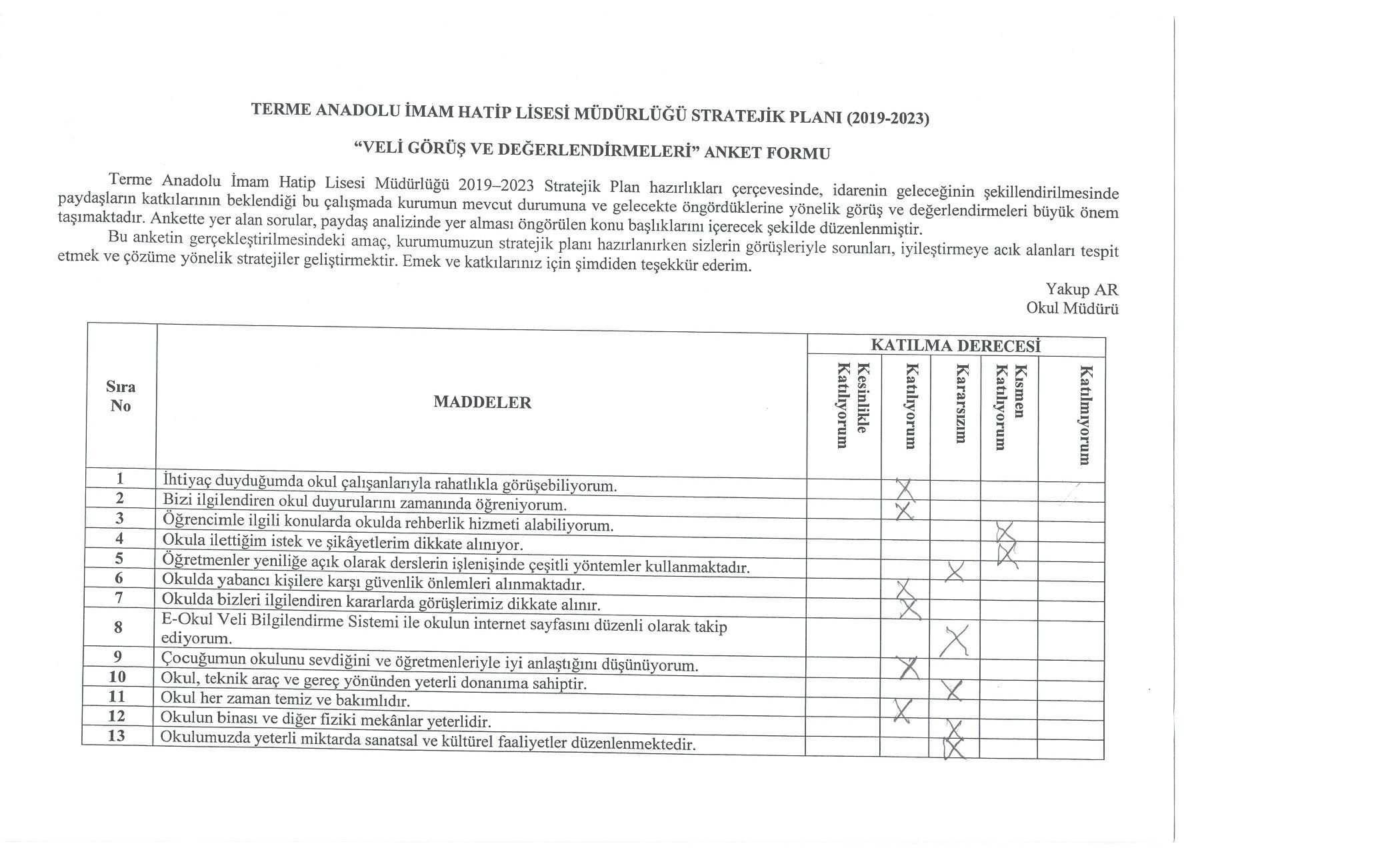 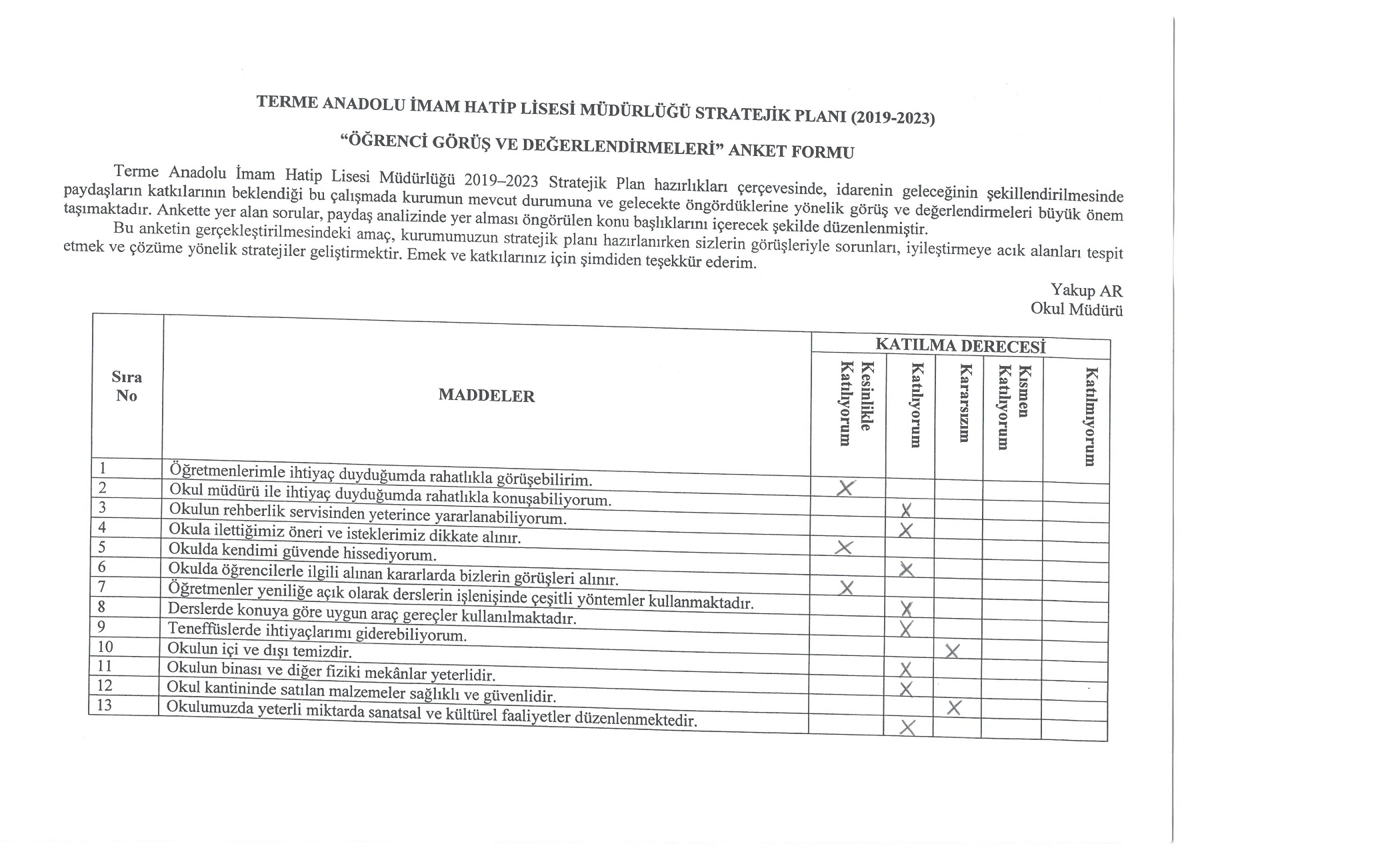 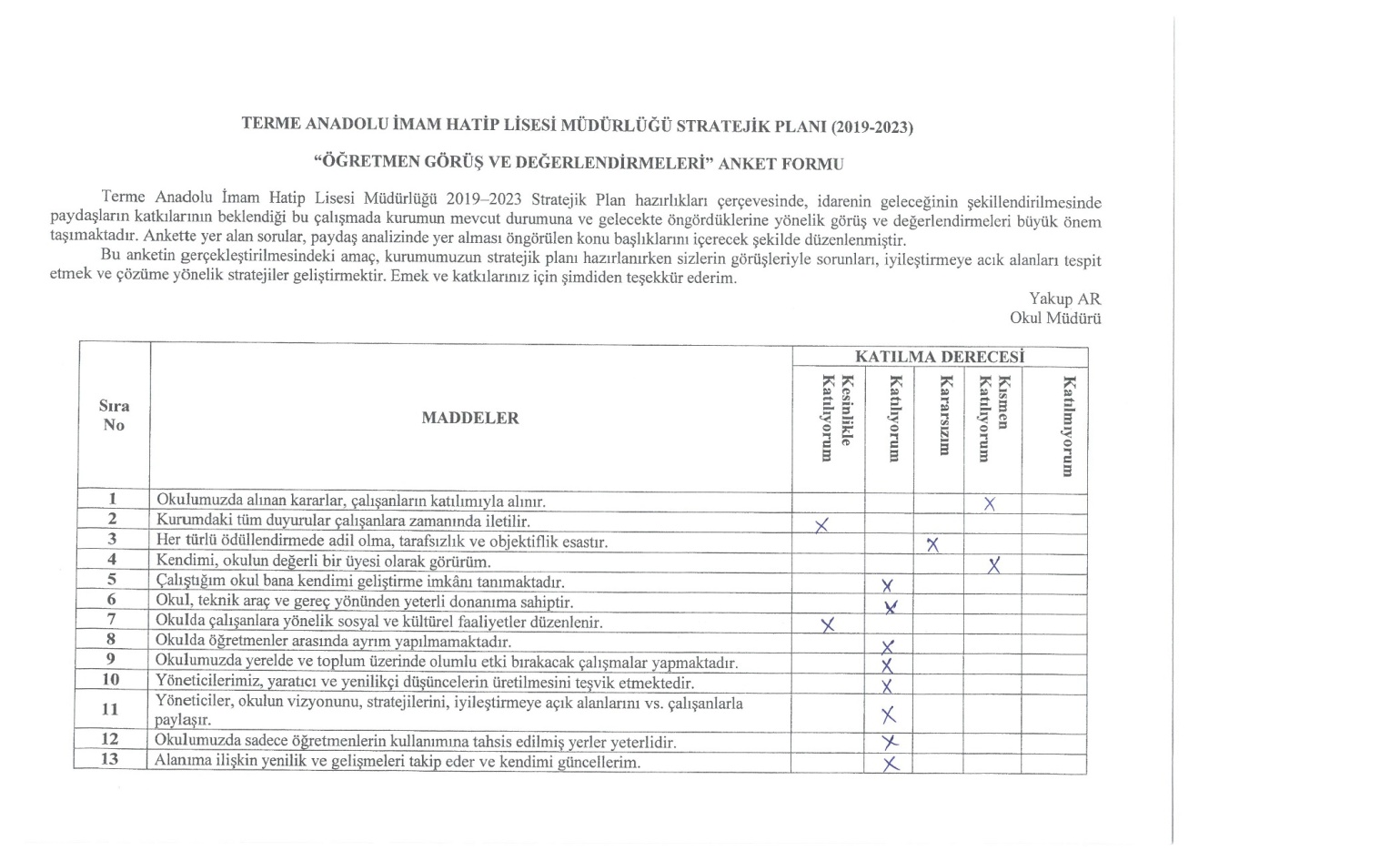 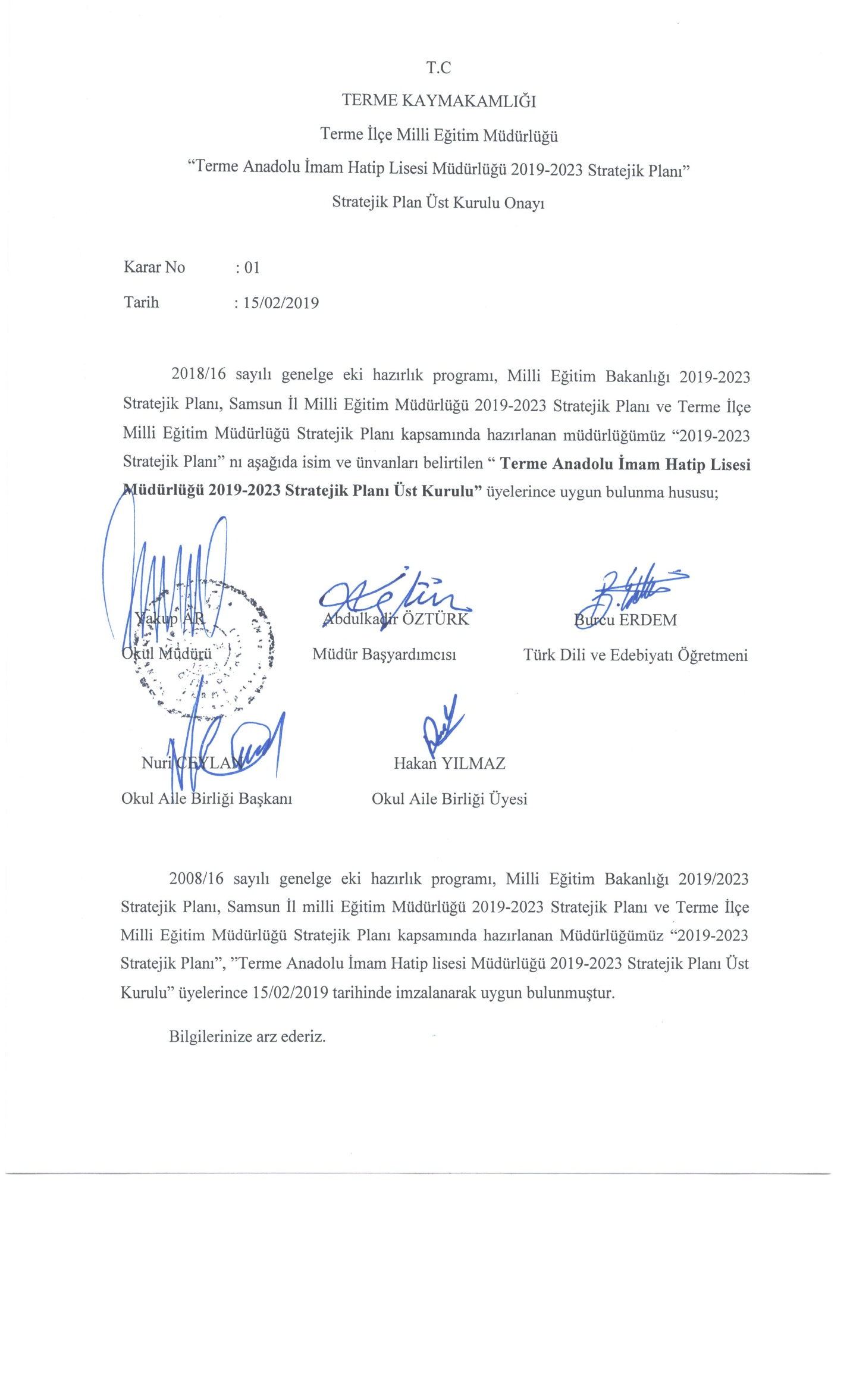 Üst Kurul BilgileriÜst Kurul BilgileriEkip BilgileriEkip BilgileriAdı SoyadıUnvanıAdı SoyadıUnvanıYAKUP AROKUL MÜDÜRÜSAMET ÖZDEMİRMÜDÜR YARDIMCISIABDULKADİR ÖZTÜRKMÜDÜR BAŞYARDIMCISIŞAFAK İSMAİLOĞLUÖĞRETMENFEHMİ ÖZTÜRKÖĞRETMENFATMA GÜLTENÖĞRETMENNURİ CEYLANOKUL AİLE BİRLİĞİ BAŞKANIBURCU YILDIZÖĞRETMENHAKAN YILMAZOKUL AİLE BİRLİĞİ YÖNETİM KURULU ÜYESİİSHAK ÖZENVELİİli: SAMSUNİli: SAMSUNİli: SAMSUNİli: SAMSUNİlçesi:TERMEİlçesi:TERMEİlçesi:TERMEİlçesi:TERMEAdres: Yalı Mahallesi Çamlık Caddesi No:157Yalı Mahallesi Çamlık Caddesi No:157Yalı Mahallesi Çamlık Caddesi No:157Coğrafi Konum (link):Coğrafi Konum (link):https://tinyurl.com/y2fsr65ehttps://tinyurl.com/y2fsr65eTelefon Numarası: 036287620040362876200403628762004Faks Numarası:Faks Numarası:0362876200103628762001e- Posta Adresi:196529@meb.k12.tr196529@meb.k12.tr196529@meb.k12.trWeb sayfası adresi:Web sayfası adresi:http://termeaihl.meb.k12.tr/http://termeaihl.meb.k12.tr/Kurum Kodu:196529196529196529Öğretim Şekli:Öğretim Şekli:Tam Gün. (Tam Gün/İkili Eğitim)Tam Gün. (Tam Gün/İkili Eğitim)Okulun Hizmete Giriş Tarihi : 08/06/1975Okulun Hizmete Giriş Tarihi : 08/06/1975Okulun Hizmete Giriş Tarihi : 08/06/1975Okulun Hizmete Giriş Tarihi : 08/06/1975Toplam Çalışan Toplam Çalışan 3838Öğrenci Sayısı:KızÖğretmen SayısıKadın1212Öğrenci Sayısı:Erkek317317Öğretmen SayısıErkek1717Öğrenci Sayısı:Toplam317317Öğretmen SayısıToplam2929Derslik Başına Düşen Öğrenci SayısıDerslik Başına Düşen Öğrenci SayısıDerslik Başına Düşen Öğrenci Sayısı:26Şube Başına Düşen Öğrenci SayısıŞube Başına Düşen Öğrenci SayısıŞube Başına Düşen Öğrenci Sayısı:26Öğretmen Başına Düşen Öğrenci SayısıÖğretmen Başına Düşen Öğrenci SayısıÖğretmen Başına Düşen Öğrenci Sayısı:11Şube Başına 30’dan Fazla Öğrencisi Olan Şube SayısıŞube Başına 30’dan Fazla Öğrencisi Olan Şube SayısıŞube Başına 30’dan Fazla Öğrencisi Olan Şube Sayısı:2Öğrenci Başına Düşen Toplam Gider MiktarıÖğrenci Başına Düşen Toplam Gider MiktarıÖğrenci Başına Düşen Toplam Gider Miktarı1300Öğretmenlerin Kurumdaki Ortalama Görev SüresiÖğretmenlerin Kurumdaki Ortalama Görev SüresiÖğretmenlerin Kurumdaki Ortalama Görev Süresi5Unvan*ErkekKadınToplamOkul Müdürü ve Müdür Yardımcısı55Sınıf Öğretmeni000Branş Öğretmeni111223Rehber Öğretmen11İdari Personel11Yardımcı Personel617Güvenlik Personeli11Toplam Çalışan Sayıları251338Okul Bölümleri Okul Bölümleri Özel AlanlarVarYokOkul Kat Sayısı2Çok Amaçlı SalonXDerslik Sayısı13Çok Amaçlı SahaXDerslik Alanları (m2)42KütüphaneXKullanılan Derslik Sayısı12Fen LaboratuarıXŞube Sayısı4Bilgisayar LaboratuarıXİdari Odaların Alanı (m2)20İş AtölyesiXÖğretmenler Odası (m2)42Beceri AtölyesiXOkul Oturum Alanı (m2)874PansiyonXOkul Bahçesi (Açık Alan)(m2)7275Okul Kapalı Alan (m2)2622Sanatsal, bilimsel ve sportif amaçlı toplam alan (m2)600Kantin (m2)42Tuvalet Sayısı12SINIFIKızErkekToplamSINIFIKızErkekToplam9/A242411/A25259/B242411/B25259/C232311/C24249/D191912/A333310/A303012/B282810/B323210/C3030TOPLAM317317Akıllı Tahta Sayısı13TV Sayısı5Masaüstü Bilgisayar Sayısı13Yazıcı Sayısı6Taşınabilir Bilgisayar Sayısı5Fotokopi Makinesi Sayısı4Projeksiyon Sayısı4İnternet Bağlantı Hızı50YıllarGelir MiktarıGider Miktarı2017410233,21417788,632018371118,80367574,16ÖğrencilerTercih edilme oranını okul kapasitesine uygun olmasıÇalışanlarOkul çalışanlarının birimlere göre yeterli olmasıVelilerÖğrenci velilerimizin eğitim öğretime katılımlarının olmasıBina ve YerleşkeOkul binası ,pansiyon ve eklentilerinin yeterli olmasıKonferans salonunun olmasıUygulama Camisinin olmasıDonanımOkul donatım malzemelerinin yeni, yeterli olmasıBütçeÖdeneklerin ve pansiyon ödeneğinin olmasıÖğrencilerAkademik başarısı düşük öğrenci çokluğuÇalışanlarBayan çalışanların sayısının bir olmasıVelilerParçalanmış ailelerden oluşan velilerimizin sayısının fazla olmasıVelilerin ekonomik durumlarının yetersiz olmasıBina ve YerleşkeOkul yerleşkesinin ilçe dışında olmasıOkulumuz spor alanlarının yetersiz olmasıBütçeOkul aile birliğine yardımların az olmasıPolitikOkulumuzun resmi kurum ve sivil toplum örgütleri ile güçlü işbirliğinin olmasıEkonomikOkul pansiyonunun bütçesinin bakanlık tarafından yetrli olarak tespit edilmesiSosyolojikOkul mezunlarının aidiyet duygusuna sahip olmalarıTeknolojikÇağım tüm imkanlarının bakanlığımız tarafından okullarımızda kullanılabilir olmasıMevzuat-YasalMevzuat ve yasaların okulumuz öğrencilerini motive edecek şekilde olmasıEkolojikOkulumuz yerleşkesinin şehir gürültüsünden uzak olması.PolitikOkulumuzun sınavla öğrenci alan okul olmamasıEkonomikÖğrenci ailelerinin çoğunluğunun çiftçi olmasıSosyolojikBölünmüş ailelerin çevrede fazla olması.Teknolojikİnternet bağımlılığının öğrenciler arasında yaygın olmasıBilgisayar oyunlarının öğrenciler tarafından fazlaca rağbet görmesiMevzuat-YasalEkolojikOkul yerleşkesinin Samsun-Ordu bölünmüş yolunun kuzeyinde olması ve yaya üst geçidinin olmamasıEğitime ErişimEğitimde KaliteKurumsal KapasiteOkullaşma OranıAkademik BaşarıKurumsal İletişimOkula Devam/ DevamsızlıkSosyal, Kültürel ve Fiziksel GelişimKurumsal YönetimOkula Uyum, OryantasyonSınıf TekrarıBina ve YerleşkeÖzel Eğitime İhtiyaç Duyan Bireylerİstihdam Edilebilirlik ve YönlendirmeDonanımYabancı ÖğrencilerÖğretim YöntemleriTemizlik, HijyenHayat boyu ÖğrenmeDers araç gereçleriİş Güvenliği, Okul GüvenliğiTaşıma ve servis 1.TEMA: EĞİTİM VE ÖĞRETİME ERİŞİM 1.TEMA: EĞİTİM VE ÖĞRETİME ERİŞİM1KAYIT YAPAN ÖĞRENCİLERİN HAZIR BULUNUŞ DURUMLARI2ÖZEL EĞİTİME İHTİYAÇ DUYAN BİREYLERİN UYGUN EĞİTİME ERİŞİMİ3ORYANTASYON EĞİTİMİNİN VERİLMWSİ4BİNA DERSLİK YETERLİLİĞİ2.TEMA: EĞİTİM VE ÖĞRETİMDE KALİTE2.TEMA: EĞİTİM VE ÖĞRETİMDE KALİTE1SINAV KAYGISI2EĞİTSEL, MESLEKİ VE KİŞİSEL REHBERLİK HİZMETLERİ3ÜSTÜN YETENEKLİ ÖĞRENCİLERE YÖNELİK EĞİTİM VE ÖĞRETİM HİZMETLERİ4OKUL SAĞLIĞI VE HİJYEN5OKUMA KÜLTÜRÜ6YABANCI DİL YETERLİLİĞİ7SANATSAL FAALİYETLER   3.TEMA: KURUMSAL KAPASİTE3.TEMA: KURUMSAL KAPASİTE1ÇALIŞANLARIN ÖDÜLLENDİRİLMESİ2ÇALIŞANLARIN MOTİVE EDİLMESİ3İDARECİ VE ÖĞRETMENLERİN MESLEKİ YETERLİLİKLERİNİN GELİŞTİRİLMESİ4PROJELERİN SÜRDÜRÜLEBİLİRLİĞİ5İSTATİSTİK VE BİLGİ TEMİNİNoPERFORMANSGÖSTERGESİMevcutHEDEFHEDEFHEDEFHEDEFHEDEFHEDEFNoPERFORMANSGÖSTERGESİ201820192020202120222023PG.1.1Kayıt bölgesindeki öğrencilerden okula kayıt yaptıranların (%)131515151515PG.1.2Lise birinci sınıf öğrencilerinden en az bir yıl imam hatip ortaokulu  eğitim almış olanların oranı (%)293540404550PG.1.3Okula yeni başlayan öğrencilerden oryantasyon eğitimine katılanların oranı (%)182530333540PG.1.4.Bir eğitim ve öğretim döneminde 20 gün ve üzeri devamsızlık yapan öğrenci oranı (%)10108765PG.1.5Bir eğitim ve öğretim döneminde 20 gün ve üzeri devamsızlık yapan yabancı öğrenci oranı (%)000000PG.1.6Okulun özel eğitime ihtiyaç duyan bireylerin kullanımına uygunluğu (0-1111111PG.1.7Hayat boyu öğrenme kapsamında açılan kurslara devam oranı (%) (Mesleki Açık Lisesi)80859090100100PG.1.8Hayat boyu öğrenme kapsamında açılan kurslara katılan kişi sayısı (sayı) (Mesleki Açık Lisesi)150150150150150150NoEylem İfadesiEylem SorumlusuEylem Tarihi1.1.Kayıt bölgesinde yer alan öğrencilerin tespiti çalışması yapılacaktır.Okul Stratejik Plan Ekibi01 Eylül-20 Eylül1.2Devamsızlık yapan öğrencilerin tespiti ve erken uyarı sistemi için çalışmalar yapılacaktır.Müdür Yardımcısı 01 Eylül-20 Eylül1.3Devamsızlık yapan öğrencilerin velileri ile özel aylık  toplantı ve görüşmeler yapılacaktır.Rehberlik ServisiHer ayın son haftası1.4Okulun özel eğitime ihtiyaç duyan bireylerin kullanımının kolaylaştırılması için rampa ve asansör eksiklikleri tamamlanacaktır.Müdür YardımcısıMayıs 20191.5Devamsızlık nedenleri anketleri düzenleyip sonuçlarının değerlendirilmesi Rehberlik ServisiAralık  20191.6Öğrencileri sınıf geçme ve devam-devamsızlık yönetmeliği konusunda bilgilendirilmesi Rehberlik Servisi01 Eylül-20 Eylül1.7Devamsızlığı az olan öğrencilerin ödüllendirilmesiOkul Stratejik Plan EkibiDönem SonlarıNoPERFORMANSGÖSTERGESİMevcutHEDEFHEDEFHEDEFHEDEFHEDEFNoPERFORMANSGÖSTERGESİ201820192020202120222023PG.2.1.1* Sınav Sistemi, verimli ders çalışma ve motivasyon seminerlerinden yararlanan öğrenci sayısı319390454500530550PG.2.1.2* Alan seçimi ile ilgili yapılan seminer, veli bilgilendirme toplantıları sayısı 233444PG.2.1.3*Aile Seminerlerine katılan veli sayısı 120150200250270300PG.2.1.4Tercihler döneminde rehberlik yapılan öğrenci sayısı6163709090134PG.2.1.5Yıl içinde düzenlenen futbol- basketbol- voleybol- güreş müsabakalarının  sayısı334567PG.2.1.6Düzenlenen etkinliklere katılan veli sayısı 120150200250270300NoEylem İfadesiEylem SorumlusuEylem Tarihi2.1.1Sınav sistemi, verimli ders çalışma, motivasyon konularında öğrencilerin bilgilendirilmesiRehberlik ServisiEkim 20192.1.2Yaprak Test çalışmalarıDeneme çalışmalarıMüdür YardımcısıYıl Boyunca2.1.3Üniversite ve mesleklerin tanıtılmasıRehberlik ServisiKasım 20192.1.4Ailelere yönelik tanıtım seminerleriTercihler döneminde etkin rehberlikRehberlik ServisiKasım 20192.1.5Futbol-basketbol-voleybol-güreş faaliyetlerinin düzenlenmesi Düzenlenecek etkinliklere velilerin katılımlarının sağlanması * Faaliyetlere öğrencilerin görevlendirilmeleriBeden Eğitimi öğretmeniŞubat-Haziran Ayları arasıNoPERFORMANSGÖSTERGESİMevcutHEDEFHEDEFHEDEFHEDEFHEDEFHEDEFNoPERFORMANSGÖSTERGESİ201820192020202120222023PG.2.2.aSınıf geçme ve sınav teknikleri konusunda bilgilendirilen öğrenci sayısı 180200240270300350PG.2.2.bAlan seçimi ile ilgili yapılan seminer, veli bilgilendirme toplantıları sayısı 140200234268300334PG.2.2.c.9. sınıftaki sınıf geçme oranları, ders başarısı808590100100100PG.2.2.ç.Açılan hazırlık kursları sayısı 102225252525NoEylem İfadesiEylem SorumlusuEylem Tarihi2.2.1.Sınıf Geçme ve sınav teknikleri konusunda öğrencilerin ilgilendirilmesiRehberlik ServisiEkim – Kasım 20192.2.2Yaprak test çalışmaları ve deneme sınavı yapılmasıMüdür YardımcısıHer Ay 2 AdetEkim 2019–Haziran-20202.2.3Seçmeli dersler, Meslek seçimi ile ilgili seminer ve toplantılar yapılmasıMüdür BaşyardımcısıŞubat 20202.2.49. Sınıf öğrencilerine yönelik oryantasyon çalışmasıOkul Stratejik Plan EkibiEylül 20192.2.5Destekleme ve Yetiştirme Kursları açılmasıMüdür YardımcısıEylül 2019-Şubat 20202.2.6Sınıf velilerine yönelik çalışmalar yapılması Aile eğitimleri düzenlenmesiSınıf ÖğretmenleriHer Dönem 2 AdetEkim 2019–Haziran-2020NoPERFORMANSGÖSTERGESİMevcutMevcutMevcutHEDEFHEDEFHEDEFHEDEFNoPERFORMANSGÖSTERGESİ2018201920202020202120222023PG.3.1Öğretmenlere verilen motivasyon artırıcı seminerlerin sayısı2344567PG.3.2Özel günleri kutlanan personelin sayısı56667810PG.3.3.Personele yapılan ev ziyaretleri sayısı 5101515202020PG.3.3.Yenilenen sınıfların sayısı 4222221PG.3.3.Okulda meydana gelen kaza sayızı3222210NoEylem İfadesiEylem SorumlusuEylem Tarihi3.1.* Öğretmenlere motivasyon artırıcı seminer verilmesi Okul Stratejik Plan EkibiHer Dönem 2 AdetEkim 2019–Haziran-20203. 2Çalışanların doğum günlerinin kutlanmasıOkul Stratejik Plan EkibiEkim 2019–Haziran-20203.3Çalışanlara ev ziyaretlerinin yapılması Okul Stratejik Plan EkibiEkim 2019–Haziran-20203.4 Çalışanların ödüllendirilmesi Okul Stratejik Plan EkibiEkim 2019–Haziran-20203.5Çalışanlara iş sağlığı ve güvenliği eğitimi verilmesiİlçe Mem İş Sağlığı BürosuEkim 2019–Haziran-2020Kaynak Tablosu20192020202120222023ToplamKaynak Tablosu20192020202120222023ToplamGenel Bütçe+Pansiyon Bütcesi4500004700004700004700004800002340000Valilikler ve Belediyelerin Katkısı500500700100010003700Diğer (Okul Aile Birlikleri)3000300032003500350016200TOPLAM4535004735004739004745004845002359900Sıra NoMADDELERKATILMA DERECESİKATILMA DERECESİKATILMA DERECESİKATILMA DERECESİKATILMA DERECESİSıra NoMADDELERKesinlikle KatılıyorumKatılıyorumKararsızımKısmen KatılıyorumKatılmıyorum1Okulumuzda alınan kararlar, çalışanların katılımıyla alınır.1262Kurumdaki tüm duyurular çalışanlara zamanında iletilir.2343Her türlü ödüllendirmede adil olma, tarafsızlık ve objektiflik esastır.12424Kendimi, okulun değerli bir üyesi olarak görürüm.5315Çalıştığım okul bana kendimi geliştirme imkânı tanımaktadır.12516Okul, teknik araç ve gereç yönünden yeterli donanıma sahiptir.4237Okulda çalışanlara yönelik sosyal ve kültürel faaliyetler düzenlenir.3518Okulda öğretmenler arasında ayrım yapılmamaktadır.189Okulumuzda yerelde ve toplum üzerinde olumlu etki bırakacak çalışmalar yapmaktadır.152110Yöneticilerimiz, yaratıcı ve yenilikçi düşüncelerin üretilmesini teşvik etmektedir.151211Yöneticiler, okulun vizyonunu, stratejilerini, iyileştirmeye açık alanlarını vs. çalışanlarla paylaşır.341112Okulumuzda sadece öğretmenlerin kullanımına tahsis edilmiş yerler yeterlidir.62113Alanıma ilişkin yenilik ve gelişmeleri takip eder ve kendimi güncellerim.18141414Okulumuzun Olumlu (başarılı)  ve Olumsuz (başarısız) Yönlerine İlişkin Görüşleriniz.Okulumuzun Olumlu (başarılı)  ve Olumsuz (başarısız) Yönlerine İlişkin Görüşleriniz.Olumlu (Başarılı) yönlerimizOlumlu (Başarılı) yönlerimizOlumsuz (başarısız) yönlerimiz12345Sıra NoMADDELERMADDELERKATILMA DERECESİKATILMA DERECESİKATILMA DERECESİKATILMA DERECESİKATILMA DERECESİKATILMA DERECESİKATILMA DERECESİKATILMA DERECESİSıra NoMADDELERMADDELERKesinlikle KatılıyorumKesinlikle KatılıyorumKatılıyorumKararsızımKararsızımKısmen KatılıyorumKatılmıyorumKatılmıyorum11Öğretmenlerimle ihtiyaç duyduğumda rahatlıkla görüşebilirim.16101010344122Okul müdürü ile ihtiyaç duyduğumda rahatlıkla konuşabiliyorum.121515156133Okulun rehberlik servisinden yeterince yararlanabiliyorum.10121212833144Okula ilettiğimiz öneri ve isteklerimiz dikkate alınır.11888944255Okulda kendimi güvende hissediyorum.19666511266Okulda öğrencilerle ilgili alınan kararlarda bizlerin görüşleri alınır.11999444577Öğretmenler yeniliğe açık olarak derslerin işlenişinde çeşitli yöntemler kullanmaktadır.12888577288Derslerde konuya göre uygun araç gereçler kullanılmaktadır.10111111811499Teneffüslerde ihtiyaçlarımı giderebiliyorum.1510101051131010Okulun içi ve dışı temizdir.913131344421111Okulun binası ve diğer fiziki mekânlar yeterlidir.1777644161212Okul kantininde satılan malzemeler sağlıklı ve güvenlidir.6666744111313Okulumuzda yeterli miktarda sanatsal ve kültürel faaliyetler düzenlenmektedir.61111115331114Okulumuzun Olumlu (başarılı)  ve Olumsuz (başarısız) Yönlerine İlişkin Görüşleriniz.Okulumuzun Olumlu (başarılı)  ve Olumsuz (başarısız) Yönlerine İlişkin Görüşleriniz.Okulumuzun Olumlu (başarılı)  ve Olumsuz (başarısız) Yönlerine İlişkin Görüşleriniz.Olumlu (Başarılı) yönlerimizOlumsuz (başarısız) yönlerimiz123Sıra NoMADDELERKATILMA DERECESİKATILMA DERECESİKATILMA DERECESİKATILMA DERECESİKATILMA DERECESİSıra NoMADDELERKesinlikle KatılıyorumKatılıyorumKararsızımKısmen KatılıyorumKatılmıyorum1İhtiyaç duyduğumda okul çalışanlarıyla rahatlıkla görüşebiliyorum.7144212Bizi ilgilendiren okul duyurularını zamanında öğreniyorum. 9112423Öğrencimle ilgili konularda okulda rehberlik hizmeti alabiliyorum.978314Okula ilettiğim istek ve şikâyetlerim dikkate alınıyor. 6810235Öğretmenler yeniliğe açık olarak derslerin işlenişinde çeşitli yöntemler kullanmaktadır.3813226Okulda yabancı kişilere karşı güvenlik önlemleri alınmaktadır. 984437Okulda bizleri ilgilendiren kararlarda görüşlerimiz dikkate alınır. 5104638E-Okul Veli Bilgilendirme Sistemi ile okulun internet sayfasını düzenli olarak takip ediyorum.5125159Çocuğumun okulunu sevdiğini ve öğretmenleriyle iyi anlaştığını düşünüyorum.8935310Okul, teknik araç ve gereç yönünden yeterli donanıma sahiptir.8564411Okul her zaman temiz ve bakımlıdır.91442412Okulun binası ve diğer fiziki mekânlar yeterlidir.4882613Okulumuzda yeterli miktarda sanatsal ve kültürel faaliyetler düzenlenmektedir.5774514Okulumuzun Olumlu (başarılı)  ve Olumsuz (başarısız) Yönlerine İlişkin Görüşleriniz.Okulumuzun Olumlu (başarılı)  ve Olumsuz (başarısız) Yönlerine İlişkin Görüşleriniz.Okulumuzun Olumlu (başarılı)  ve Olumsuz (başarısız) Yönlerine İlişkin Görüşleriniz.Olumlu (Başarılı) yönlerimizOlumsuz (başarısız) yönlerimiz12345